  ,,Nic tak nie łączy ludzi, jak miłość do tych samych książek’’.                                                                                             Tomasz Jastrun       Po raz kolejny Czytelnicy, polecają książki Czytelnikom. Tym razem-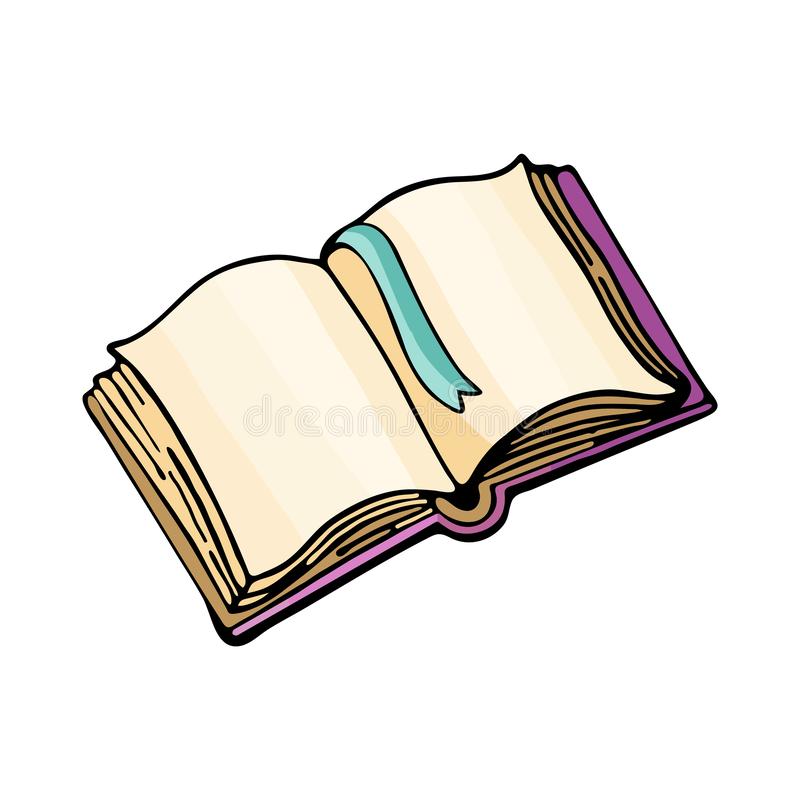 ,,Zimę Muminków’’ poleca Ania Olszewska, Wiktoria Cholewa ,,Matyldę’’, a Ania Szymczak ,,Sowie czary’’. Czytajcie, zachęcajcie i polecajcie. Nadal czekam na Wasze propozycje-dorcia.litwa@vp.pl